E i n l a d u n gzur78. ordentlichen Mitgliederversammlungdes Karbener Sportverein 1890 e.V.Dienstag, den 31. März 202319.00 Uhr im Bürgerzentrum / SaalTagesordnungTop   1	Begrüßung und Feststellung der BeschlussfähigkeitTop   2	Ehrung der Verstorbenen MitgliederTop   3	Genehmigung des Protokolls der 77. ordentlichen	Mitgliederversammlung vom 22. März 2022Top   4	Ehrungen durch den Vorsitzenden des Ehrenrates oder einen VertreterTop   5	Rechenschaftsberichte des Vorstandes und der Vereinsjugendleitung	für das Jahr 2022Top   6	Aussprache zu Top 5Top   7	Berichte der Abteilungen: Jugendfußball, Modellflug, Skat, Tanzen,Tennis, Tischtennis und Turnen, gemäß § 16, Absatz 6 der SatzungTop   8	Aussprache zu Top 7Top   9	AnträgeTop 10	Bericht der KassenprüferTop 11	Wahl eines VersammlungsleitersTop 12	Entlastung des 1. Vorsitzenden, des 2. Vorsitzenden, der Jugendleiterin,der Jugendsprecherin, des Pressewartes, der Protokollführerin, der BeisitzerinFinanzen, der Besitzerin des VorstandesTop 13	Wahl von bis zu 2 KassenprüferTop 14	VerschiedenesAnträge zur Mitgliederversammlung bitten wir, gemäß unserer Satzung, spätestens bis zum 17. März 2023 beim Vorstand einzureichen.Karben, den 06. März 2023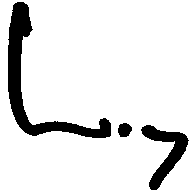 Jörg K. Wulf1. Vorsitzender